NAME: OLUMESE NANCY ONOSEMUDIANAMATRIC NO. : 16/SCI15/001COLLEGE: SCIENCESDEPARTMENT: PHYSICS WITH ELECTRONICSCSC 201 ASSIGNMENT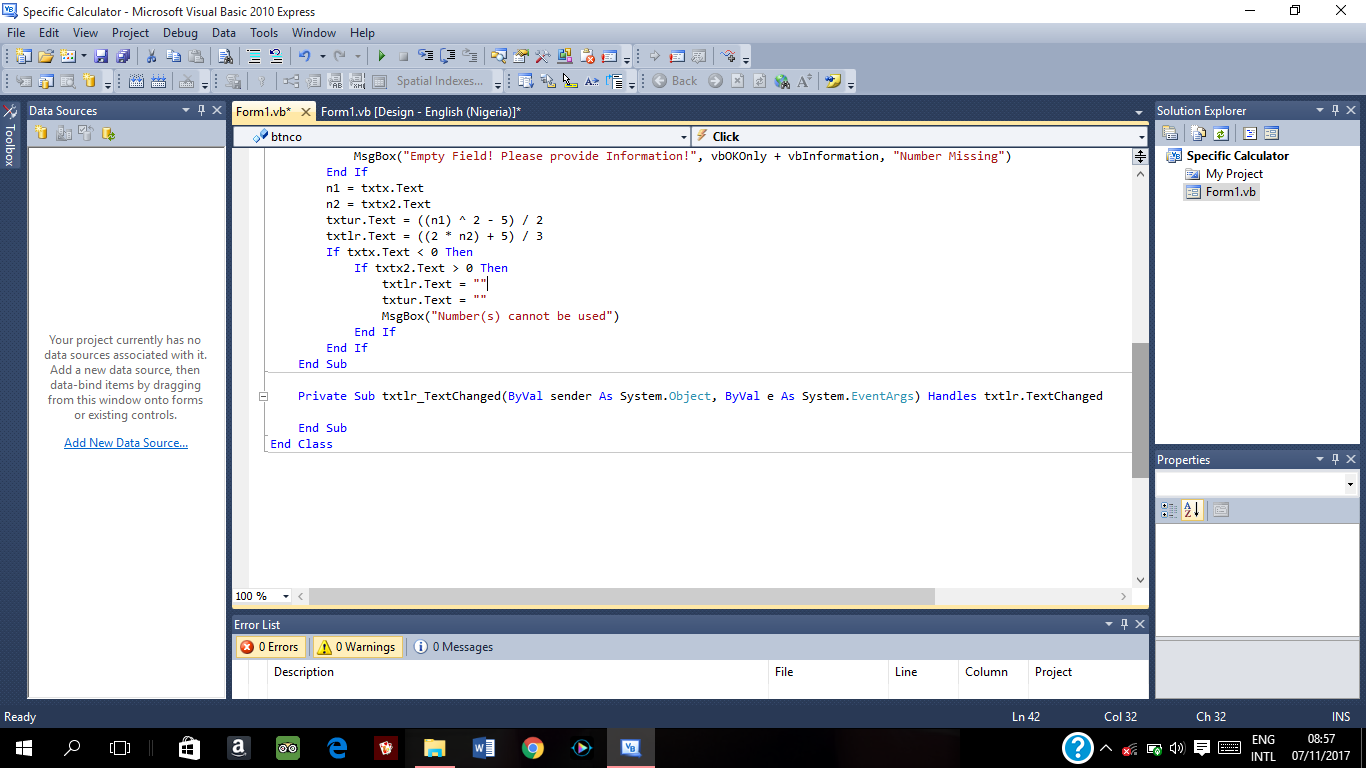 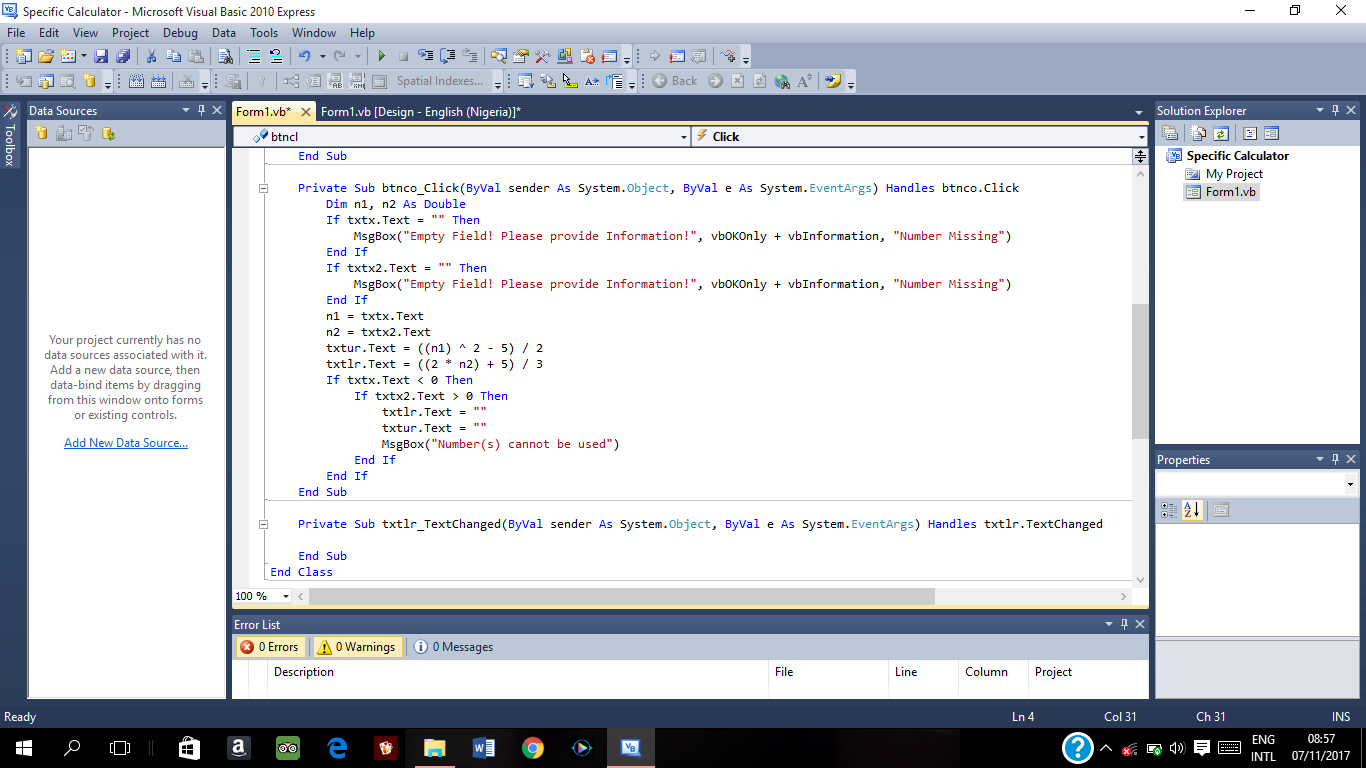 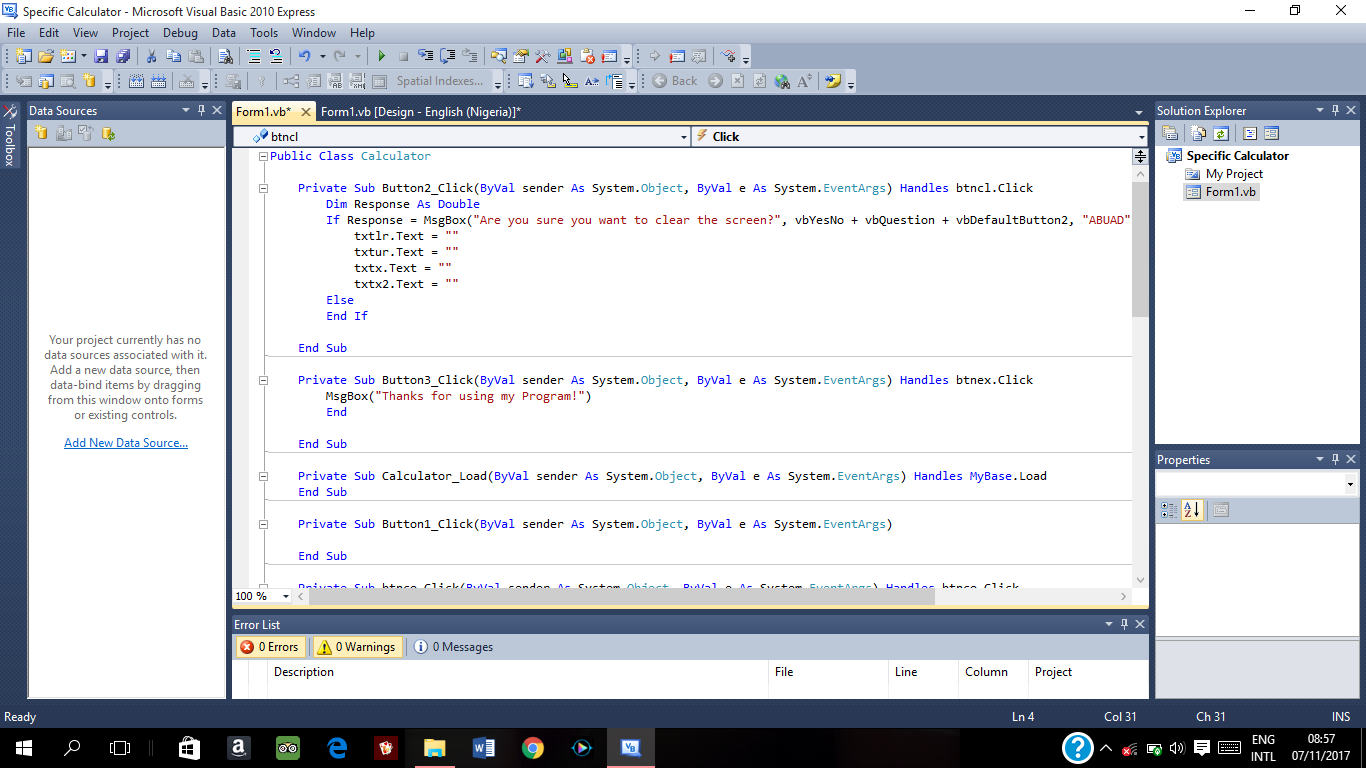 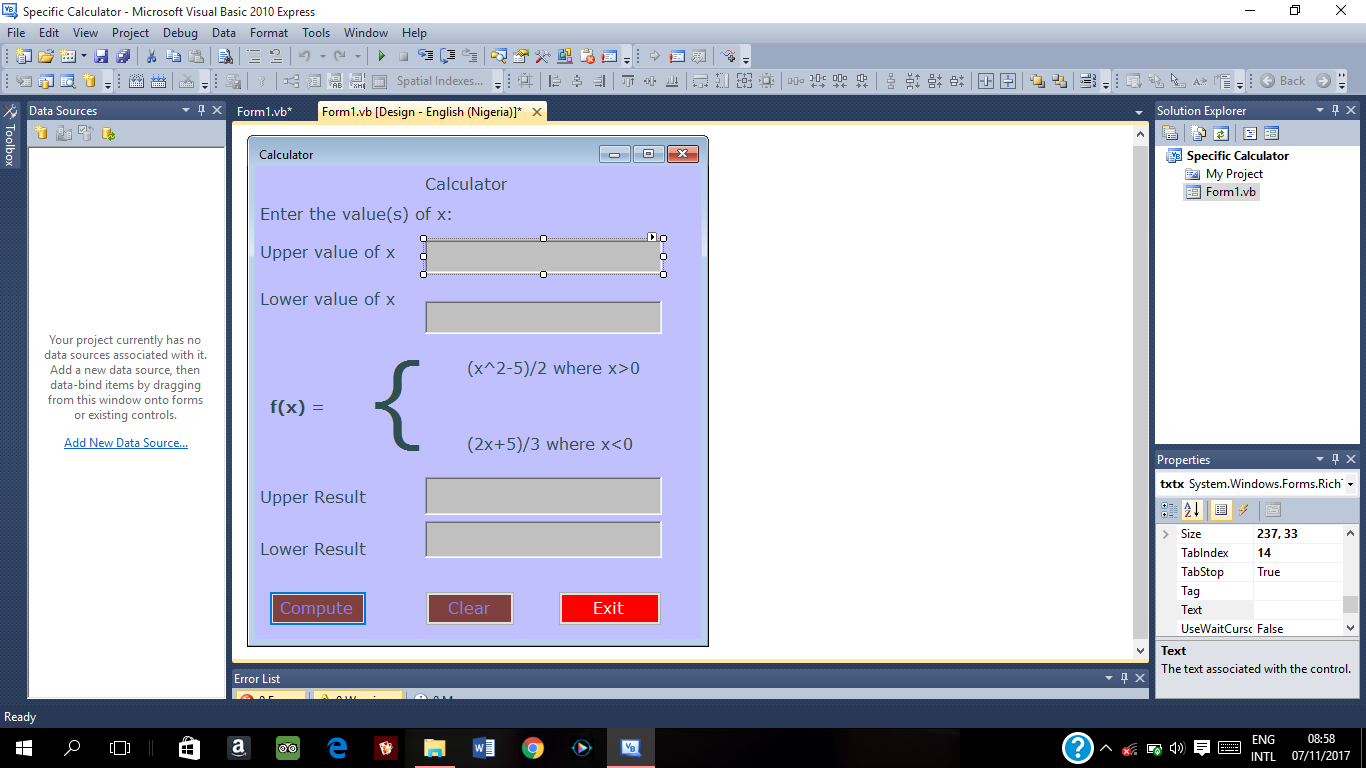 